1st February 2021Post Learning – Addition and Subtraction.1.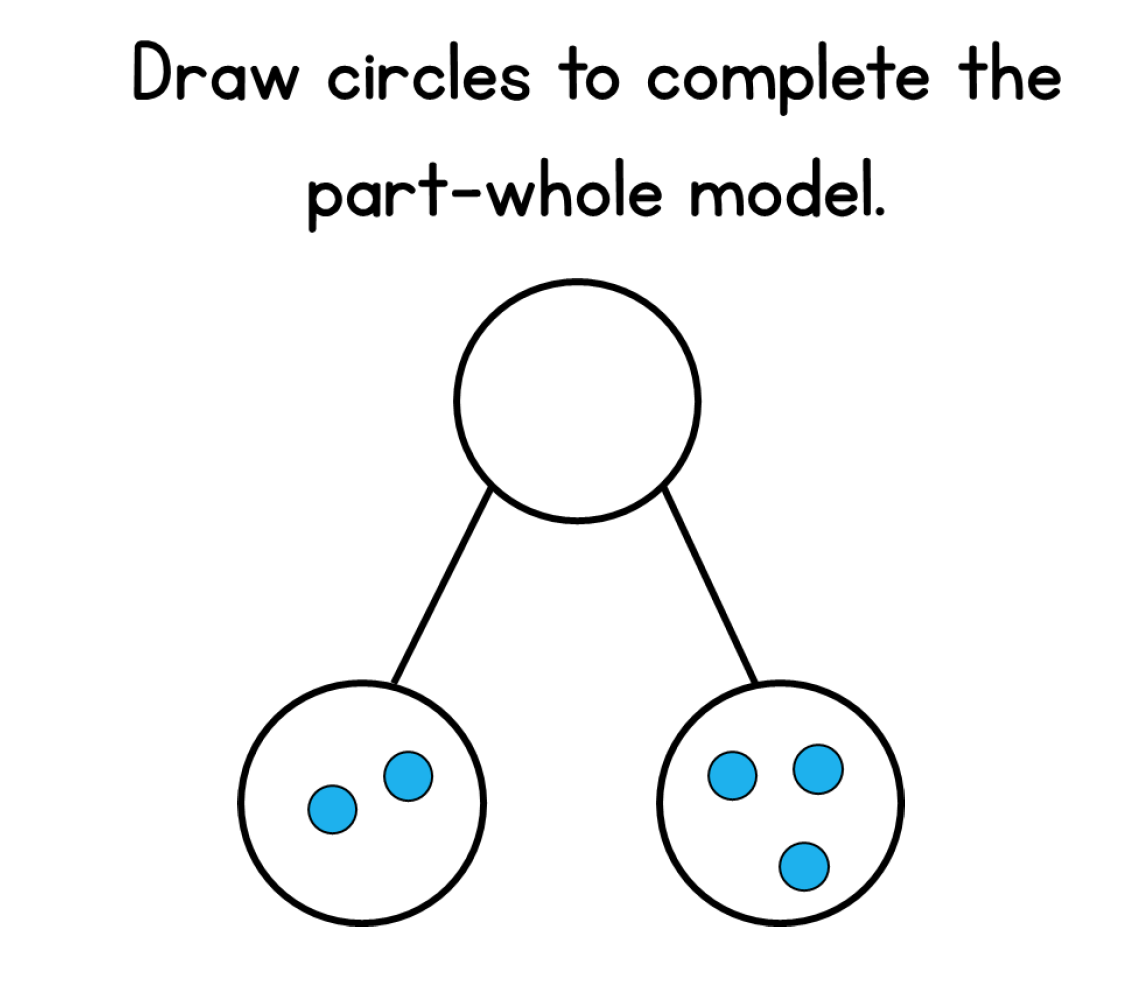 2.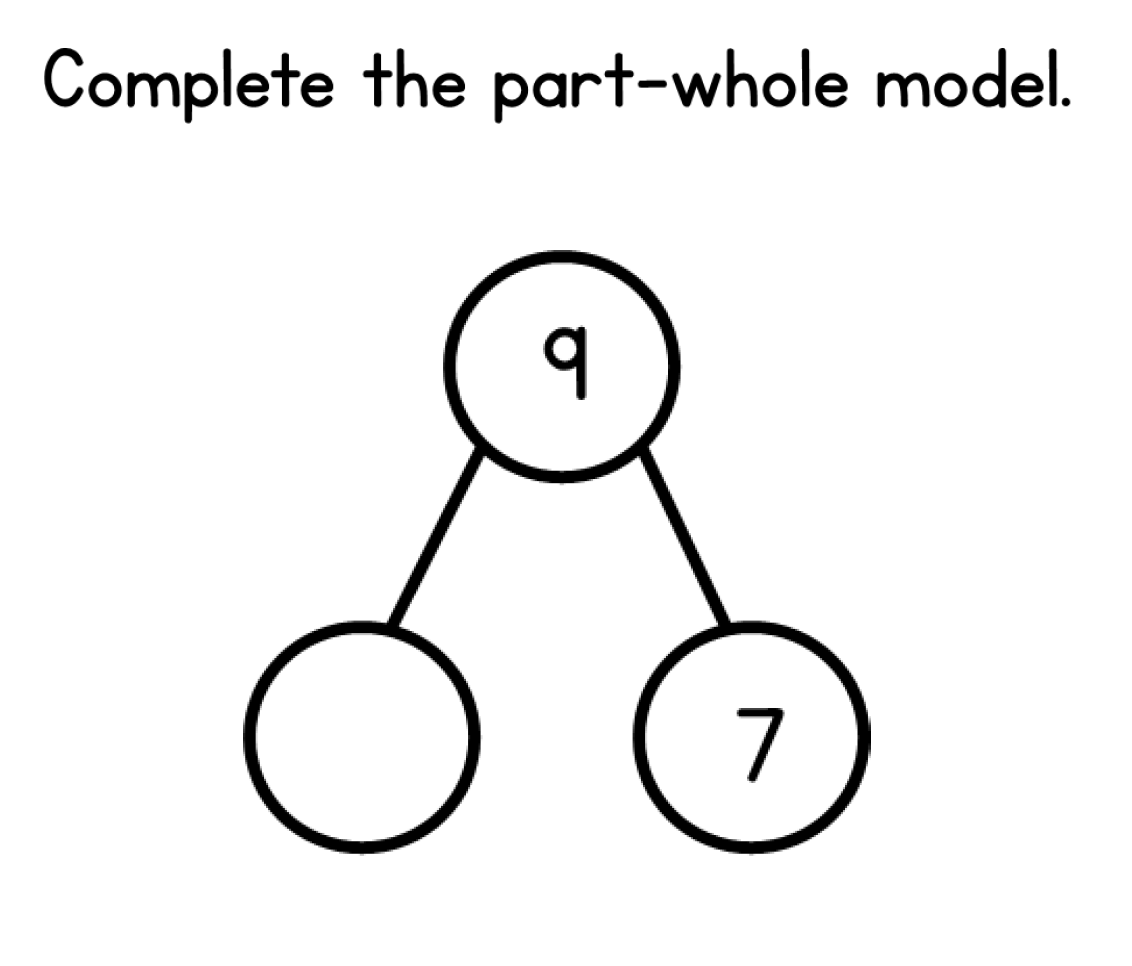 3.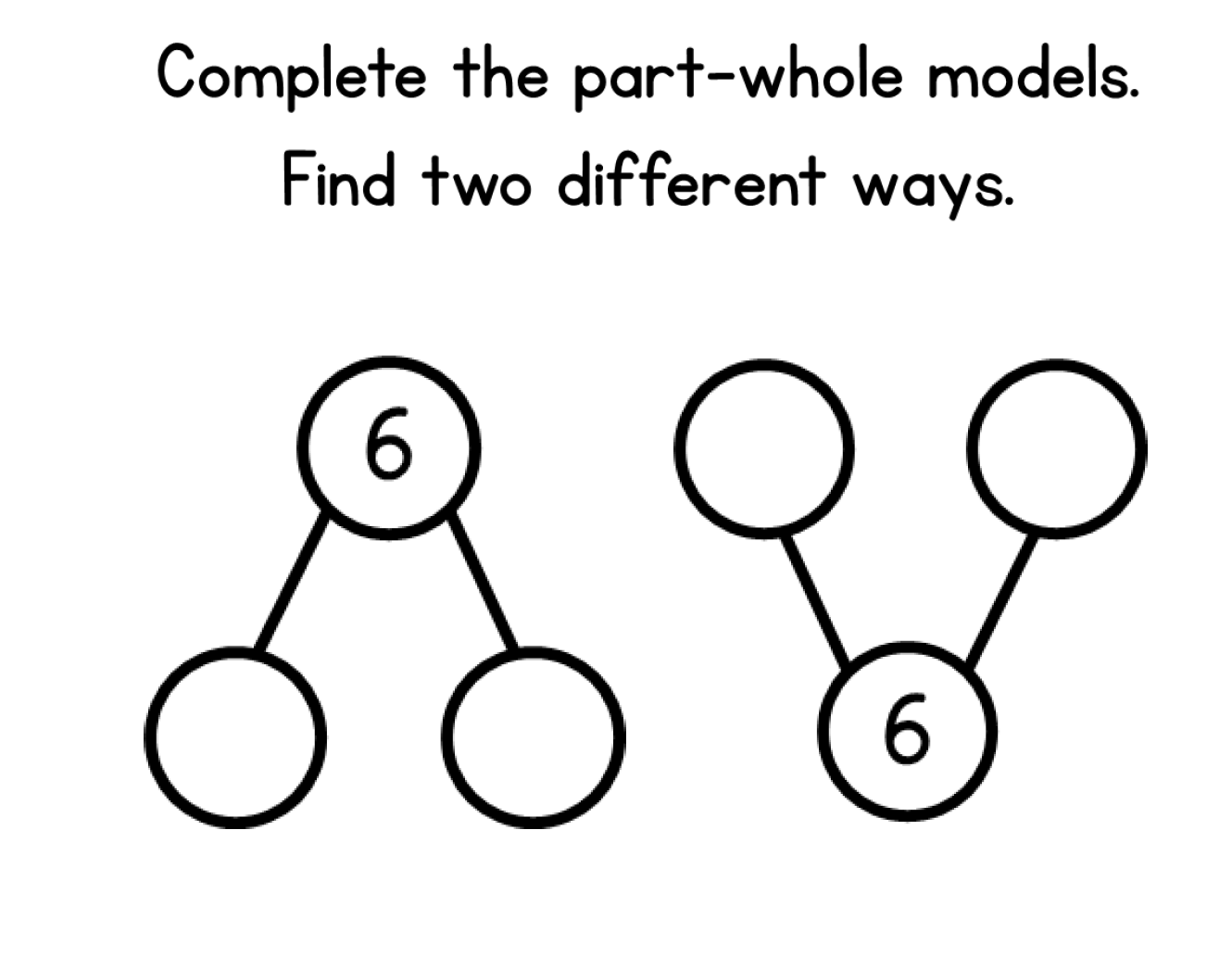 4.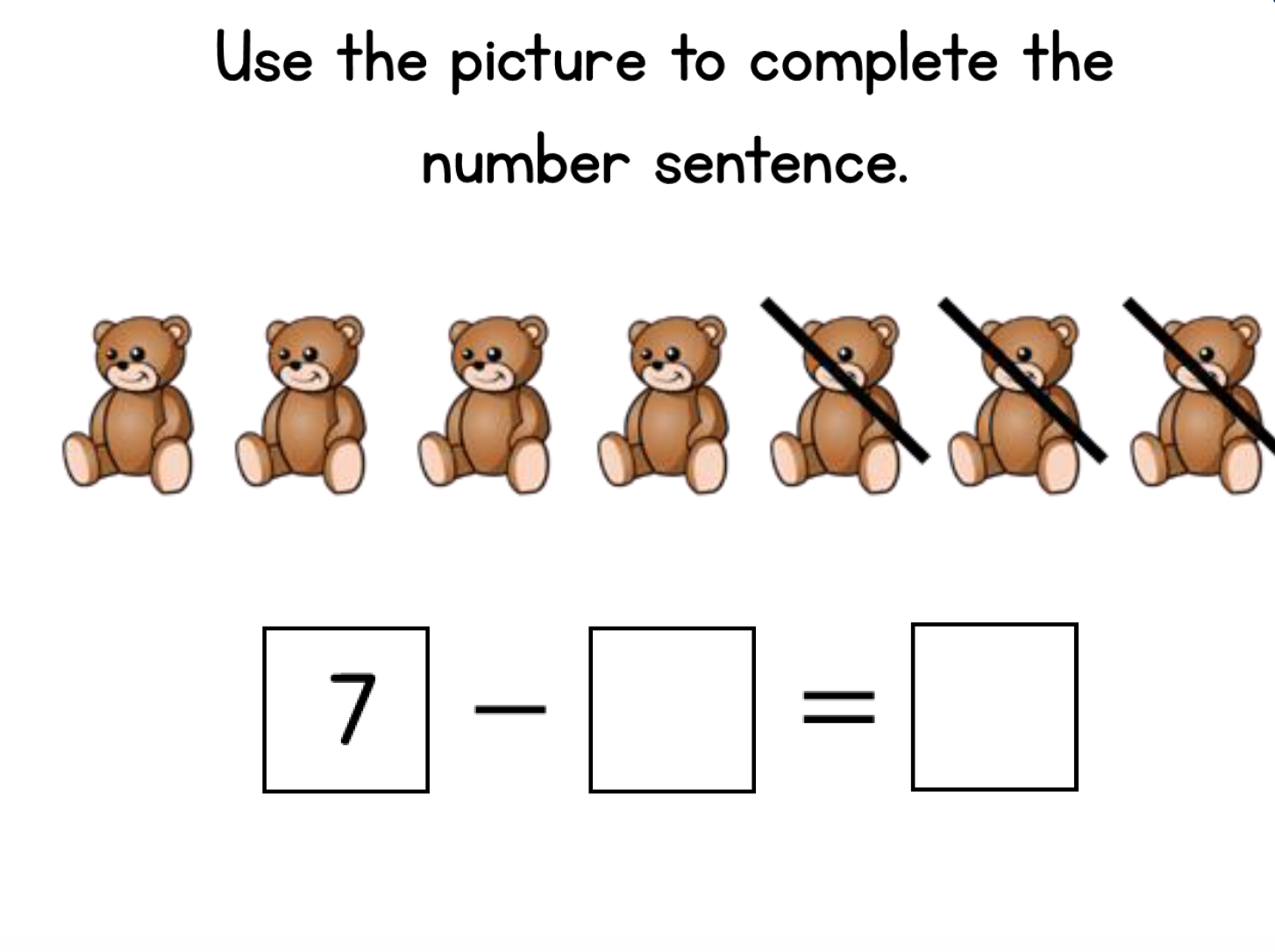 5. 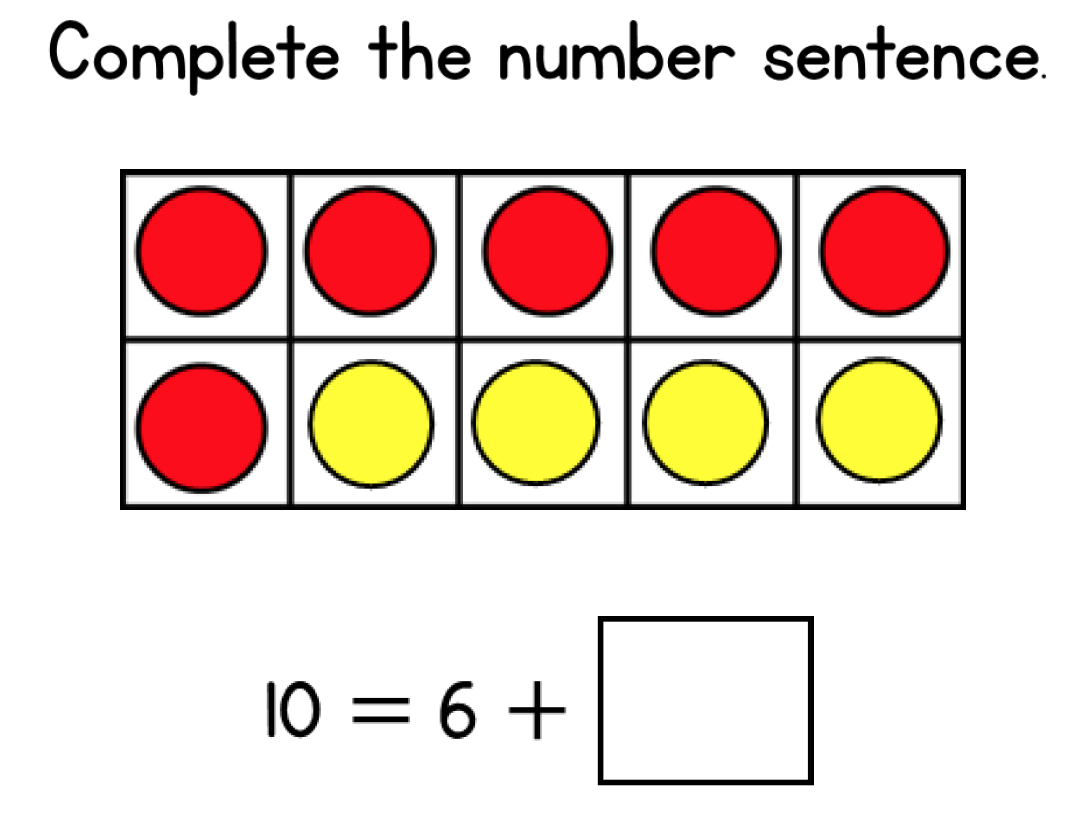 6.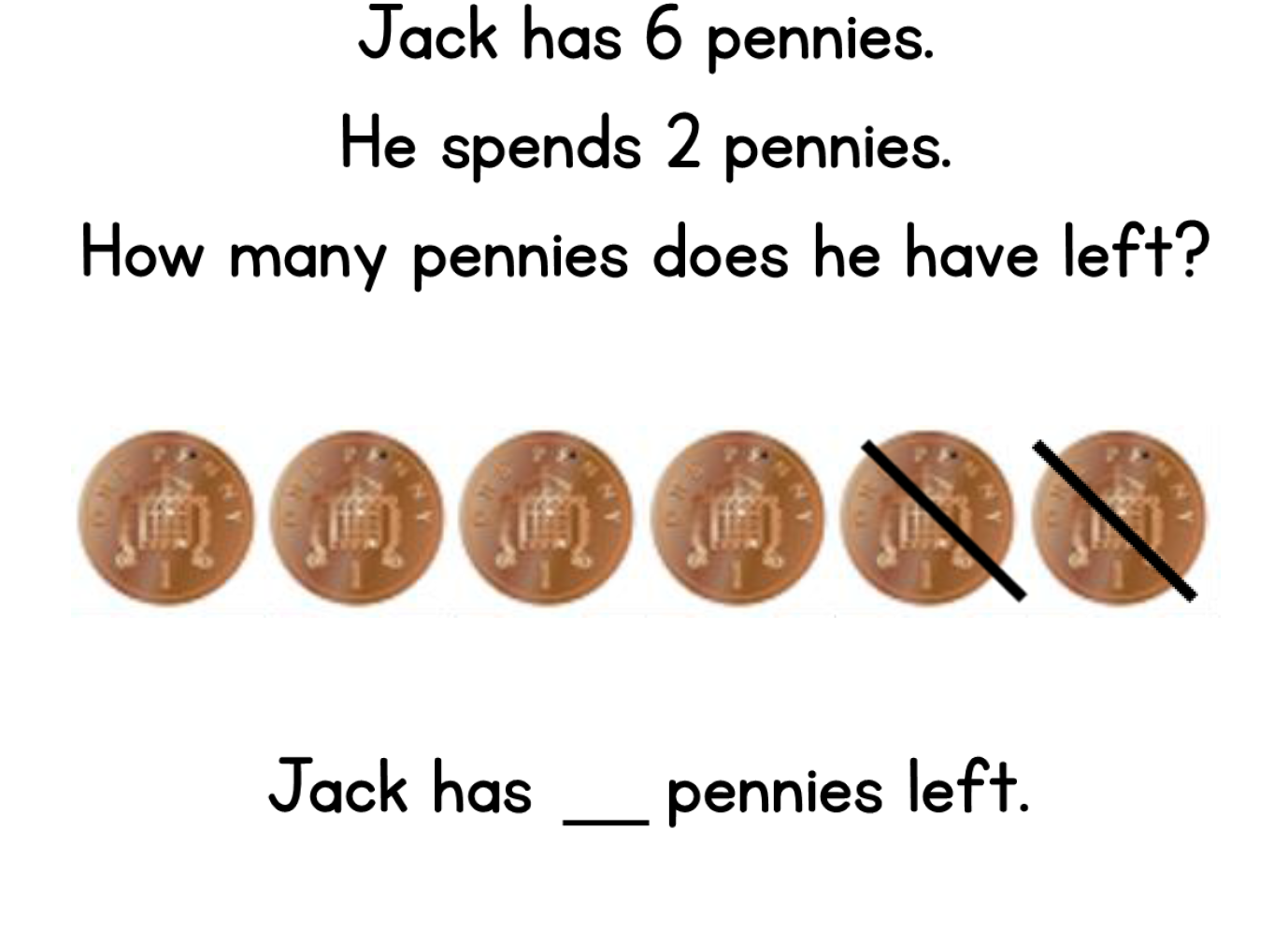 7.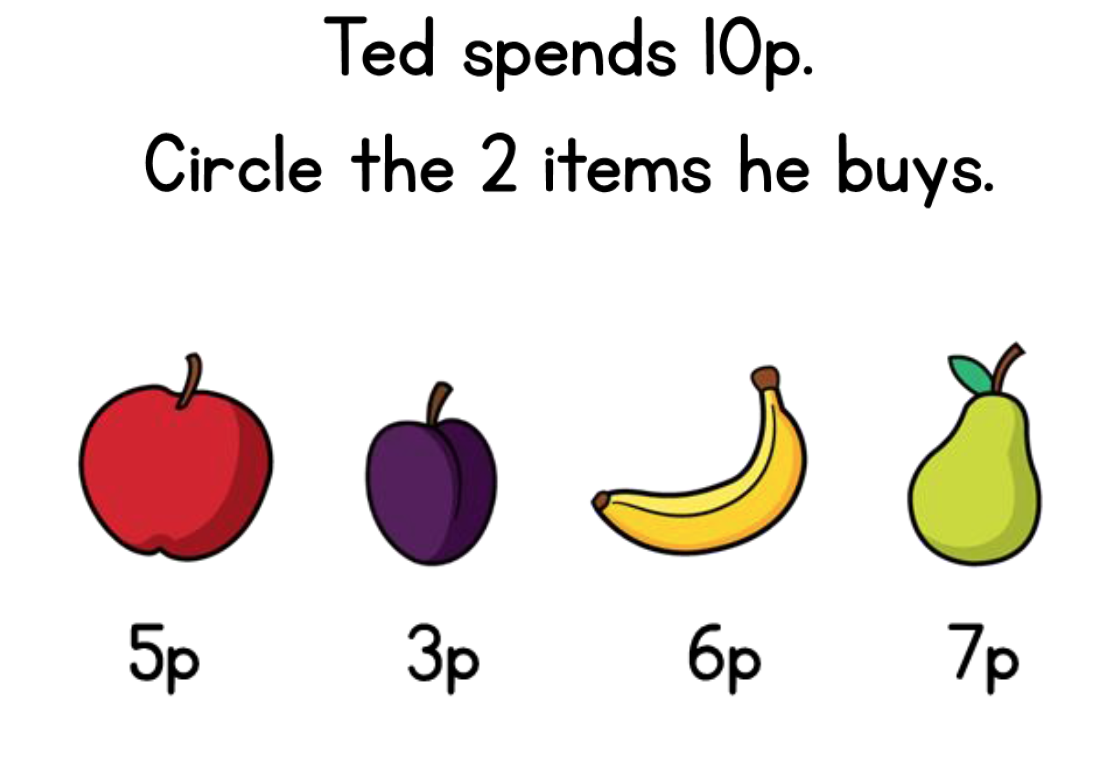 8.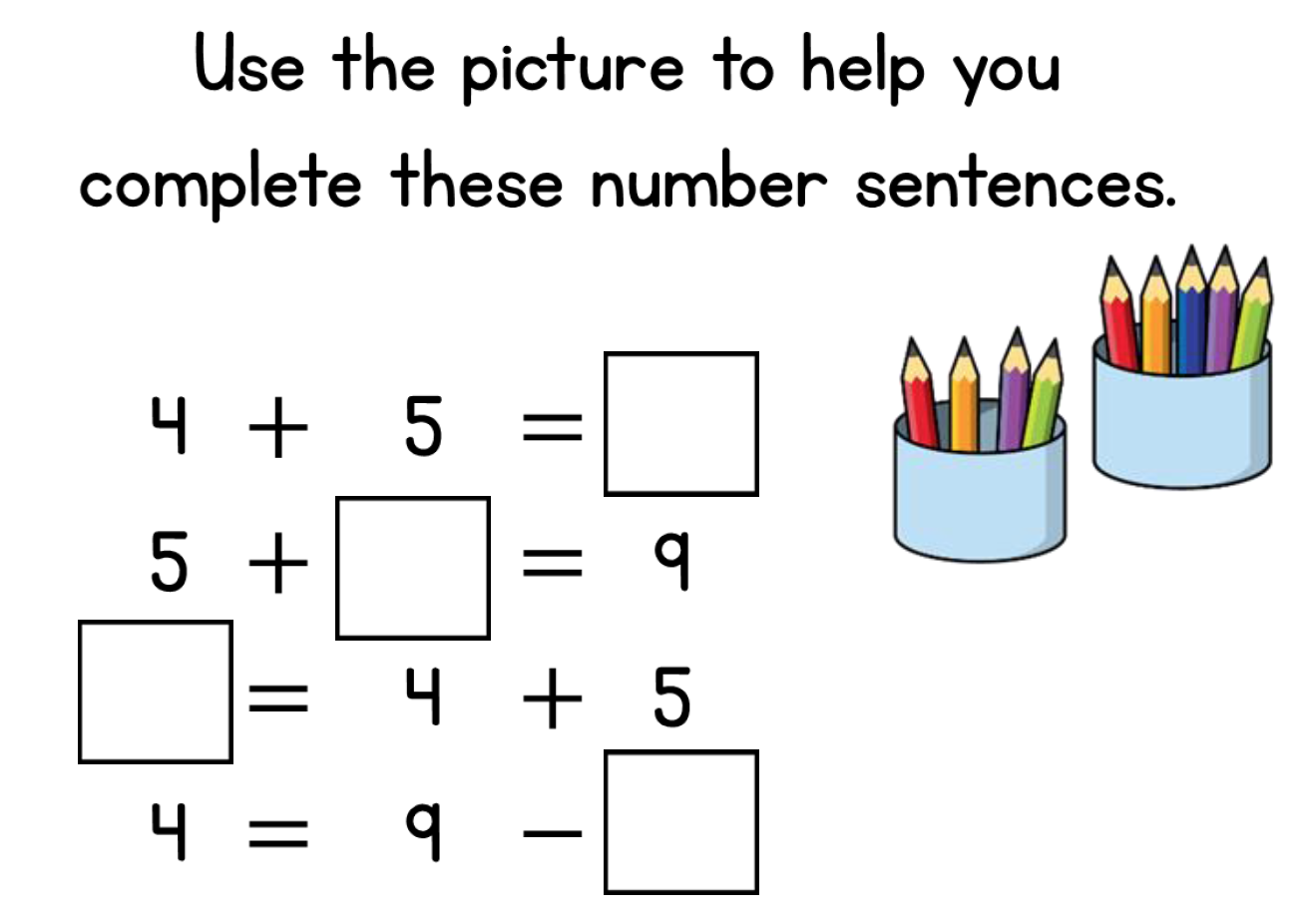 9.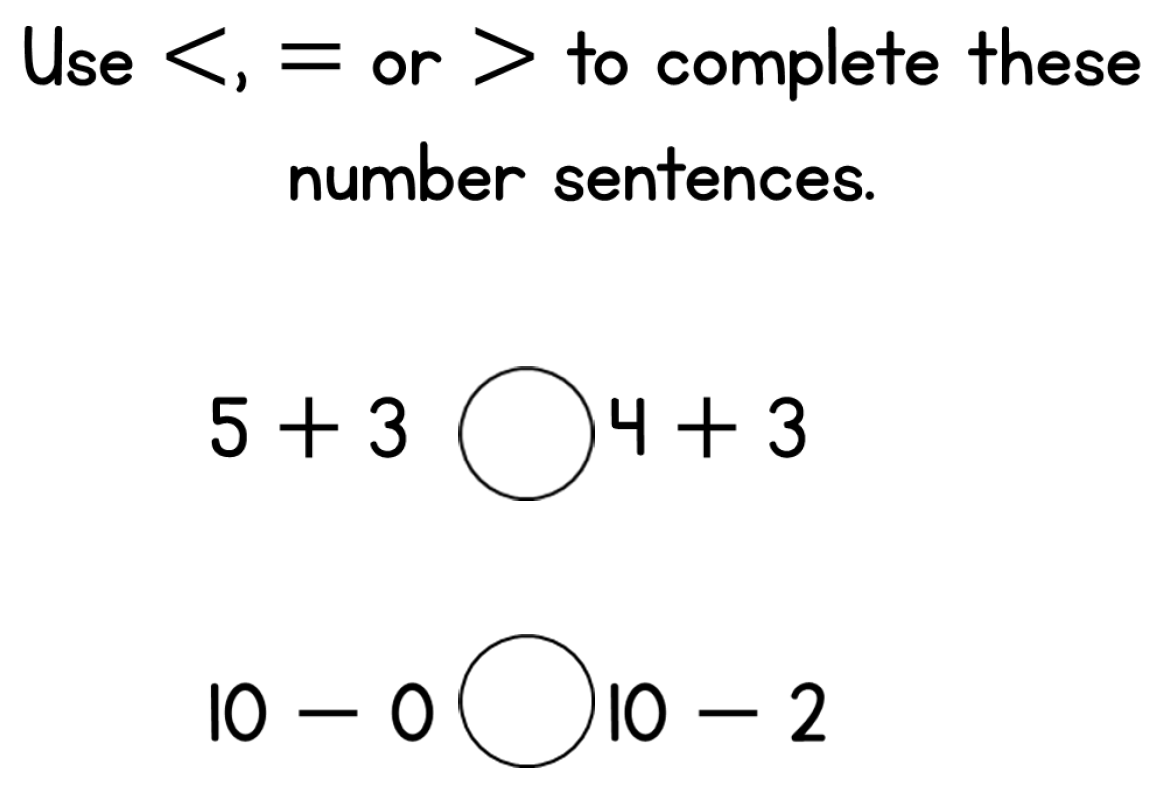 